CIVIC GOVERNMENT (SCOTLAND) ACT 1982CIVIC GOVERNMENT (SCOTLAND) ACT 1982CIVIC GOVERNMENT (SCOTLAND) ACT 1982CIVIC GOVERNMENT (SCOTLAND) ACT 1982CIVIC GOVERNMENT (SCOTLAND) ACT 1982CIVIC GOVERNMENT (SCOTLAND) ACT 1982CIVIC GOVERNMENT (SCOTLAND) ACT 1982CIVIC GOVERNMENT (SCOTLAND) ACT 1982CIVIC GOVERNMENT (SCOTLAND) ACT 1982CIVIC GOVERNMENT (SCOTLAND) ACT 1982CIVIC GOVERNMENT (SCOTLAND) ACT 1982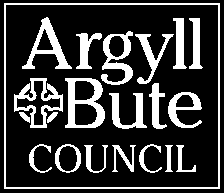 Legal and Regulatory SupportApplication for the Renewal of a Taxi Car Licence(Please note where the applicant is an individual, please go to Section 1; where the applicant is a partnership, firm or Limited Company, please go to Section 2):Application for the Renewal of a Taxi Car Licence(Please note where the applicant is an individual, please go to Section 1; where the applicant is a partnership, firm or Limited Company, please go to Section 2):Application for the Renewal of a Taxi Car Licence(Please note where the applicant is an individual, please go to Section 1; where the applicant is a partnership, firm or Limited Company, please go to Section 2):Application for the Renewal of a Taxi Car Licence(Please note where the applicant is an individual, please go to Section 1; where the applicant is a partnership, firm or Limited Company, please go to Section 2):Application for the Renewal of a Taxi Car Licence(Please note where the applicant is an individual, please go to Section 1; where the applicant is a partnership, firm or Limited Company, please go to Section 2):Application for the Renewal of a Taxi Car Licence(Please note where the applicant is an individual, please go to Section 1; where the applicant is a partnership, firm or Limited Company, please go to Section 2):Application for the Renewal of a Taxi Car Licence(Please note where the applicant is an individual, please go to Section 1; where the applicant is a partnership, firm or Limited Company, please go to Section 2):Application for the Renewal of a Taxi Car Licence(Please note where the applicant is an individual, please go to Section 1; where the applicant is a partnership, firm or Limited Company, please go to Section 2):Application for the Renewal of a Taxi Car Licence(Please note where the applicant is an individual, please go to Section 1; where the applicant is a partnership, firm or Limited Company, please go to Section 2):Application for the Renewal of a Taxi Car Licence(Please note where the applicant is an individual, please go to Section 1; where the applicant is a partnership, firm or Limited Company, please go to Section 2):Application for the Renewal of a Taxi Car Licence(Please note where the applicant is an individual, please go to Section 1; where the applicant is a partnership, firm or Limited Company, please go to Section 2):Application for the Renewal of a Taxi Car Licence(Please note where the applicant is an individual, please go to Section 1; where the applicant is a partnership, firm or Limited Company, please go to Section 2):1.This section to be completed where the applicant is an individual:This section to be completed where the applicant is an individual:This section to be completed where the applicant is an individual:This section to be completed where the applicant is an individual:This section to be completed where the applicant is an individual:This section to be completed where the applicant is an individual:This section to be completed where the applicant is an individual:This section to be completed where the applicant is an individual:This section to be completed where the applicant is an individual:This section to be completed where the applicant is an individual:This section to be completed where the applicant is an individual:(i)Full Name:(i)Full Name:(ii)Home Address:(Including full postcode)(ii)Home Address:(Including full postcode)(ii)Home Address:(Including full postcode)(ii)Home Address:(Including full postcode)(ii)Home Address:(Including full postcode)(iii)Email Address:(iv)Telephone Numbers:Home:Home::::(v)Date of Birth:DayDayMonthYearPlace of Birth:Place of Birth:Place of Birth:(v)Date of Birth:Place of Birth:Place of Birth:Place of Birth:2.To be completed where the applicant is a partnership, firm or limited company:To be completed where the applicant is a partnership, firm or limited company:To be completed where the applicant is a partnership, firm or limited company:To be completed where the applicant is a partnership, firm or limited company:To be completed where the applicant is a partnership, firm or limited company:To be completed where the applicant is a partnership, firm or limited company:To be completed where the applicant is a partnership, firm or limited company:To be completed where the applicant is a partnership, firm or limited company:To be completed where the applicant is a partnership, firm or limited company:To be completed where the applicant is a partnership, firm or limited company:To be completed where the applicant is a partnership, firm or limited company:(i)Trading Name ofBusiness:Trading Name ofBusiness:(ii)Business address:(Including full postcode)Business address:(Including full postcode)(ii)Business address:(Including full postcode)Business address:(Including full postcode)(ii)Business address:(Including full postcode)Business address:(Including full postcode)(ii)Business address:(Including full postcode)Business address:(Including full postcode)(ii)Business address:(Including full postcode)Business address:(Including full postcode)(iii)Email Address:Email Address:(iv)Business Telephone Numbers:Business Telephone Numbers:Business:Business:Business:Business:Business:::::3.Please provide the following details of all partners/directors involved in your firm, please note where there are more than 3 partners/directors, please complete their details to include full name, home address, date of birth and telephone numbers on an attached sheet of paper.) Please provide the following details of all partners/directors involved in your firm, please note where there are more than 3 partners/directors, please complete their details to include full name, home address, date of birth and telephone numbers on an attached sheet of paper.) Please provide the following details of all partners/directors involved in your firm, please note where there are more than 3 partners/directors, please complete their details to include full name, home address, date of birth and telephone numbers on an attached sheet of paper.) Please provide the following details of all partners/directors involved in your firm, please note where there are more than 3 partners/directors, please complete their details to include full name, home address, date of birth and telephone numbers on an attached sheet of paper.) Please provide the following details of all partners/directors involved in your firm, please note where there are more than 3 partners/directors, please complete their details to include full name, home address, date of birth and telephone numbers on an attached sheet of paper.) Please provide the following details of all partners/directors involved in your firm, please note where there are more than 3 partners/directors, please complete their details to include full name, home address, date of birth and telephone numbers on an attached sheet of paper.) Please provide the following details of all partners/directors involved in your firm, please note where there are more than 3 partners/directors, please complete their details to include full name, home address, date of birth and telephone numbers on an attached sheet of paper.) Please provide the following details of all partners/directors involved in your firm, please note where there are more than 3 partners/directors, please complete their details to include full name, home address, date of birth and telephone numbers on an attached sheet of paper.) Please provide the following details of all partners/directors involved in your firm, please note where there are more than 3 partners/directors, please complete their details to include full name, home address, date of birth and telephone numbers on an attached sheet of paper.) Please provide the following details of all partners/directors involved in your firm, please note where there are more than 3 partners/directors, please complete their details to include full name, home address, date of birth and telephone numbers on an attached sheet of paper.) Please provide the following details of all partners/directors involved in your firm, please note where there are more than 3 partners/directors, please complete their details to include full name, home address, date of birth and telephone numbers on an attached sheet of paper.) Please provide the following details of all partners/directors involved in your firm, please note where there are more than 3 partners/directors, please complete their details to include full name, home address, date of birth and telephone numbers on an attached sheet of paper.) Please provide the following details of all partners/directors involved in your firm, please note where there are more than 3 partners/directors, please complete their details to include full name, home address, date of birth and telephone numbers on an attached sheet of paper.) (i)Full NameHome Address:(including Postcode)Home Address:(including Postcode)Home Address:(including Postcode)Home Address:(including Postcode)Date of Birth:DayDayMonthMonthMonthMonthYearHome Telephone:Home Telephone::::Date of Birth:(ii) Full NameHome Address:(including Postcode)Home Address:(including Postcode)Home Address:(including Postcode)Home Address:(including Postcode)Date of Birth:DayDayMonthMonthMonthMonthYearHome Telephone:Home Telephone::::Date of Birth:(iii)Full NameHome Address(Including Postcode)Home Address(Including Postcode)Home Address(Including Postcode)Home Address(Including Postcode)Date of BirthDayDayDayMonthMonthYearYearHome Telephone:Home Telephone::::Date of Birth4.Please give the name of the person responsible for the day to day running of business/managing the activity?  If this person is not one of those named above, please also give:Please give the name of the person responsible for the day to day running of business/managing the activity?  If this person is not one of those named above, please also give:Please give the name of the person responsible for the day to day running of business/managing the activity?  If this person is not one of those named above, please also give:Please give the name of the person responsible for the day to day running of business/managing the activity?  If this person is not one of those named above, please also give:Please give the name of the person responsible for the day to day running of business/managing the activity?  If this person is not one of those named above, please also give:Please give the name of the person responsible for the day to day running of business/managing the activity?  If this person is not one of those named above, please also give:Please give the name of the person responsible for the day to day running of business/managing the activity?  If this person is not one of those named above, please also give:Please give the name of the person responsible for the day to day running of business/managing the activity?  If this person is not one of those named above, please also give:Please give the name of the person responsible for the day to day running of business/managing the activity?  If this person is not one of those named above, please also give:Please give the name of the person responsible for the day to day running of business/managing the activity?  If this person is not one of those named above, please also give:Please give the name of the person responsible for the day to day running of business/managing the activity?  If this person is not one of those named above, please also give:Please give the name of the person responsible for the day to day running of business/managing the activity?  If this person is not one of those named above, please also give:Please give the name of the person responsible for the day to day running of business/managing the activity?  If this person is not one of those named above, please also give:Full NameHome Address(Including Postcode)Home Address(Including Postcode)Home Address(Including Postcode)Home Address(Including Postcode)Date of BirthDayDayDayMonthMonthYearYearHome Telephone:Home Telephone::::Date of BirthPlease state the Existing licence numberPlease state theExpiry datePlease state theExpiry datePlease state theExpiry date5.Criminal ConvictionsSubject to the provisions of the Rehabilitation of Offenders Act 1974, has any party named above been convicted of any crime or offence in any Court in the United Kingdom?Criminal ConvictionsSubject to the provisions of the Rehabilitation of Offenders Act 1974, has any party named above been convicted of any crime or offence in any Court in the United Kingdom?Criminal ConvictionsSubject to the provisions of the Rehabilitation of Offenders Act 1974, has any party named above been convicted of any crime or offence in any Court in the United Kingdom?Criminal ConvictionsSubject to the provisions of the Rehabilitation of Offenders Act 1974, has any party named above been convicted of any crime or offence in any Court in the United Kingdom?Criminal ConvictionsSubject to the provisions of the Rehabilitation of Offenders Act 1974, has any party named above been convicted of any crime or offence in any Court in the United Kingdom?Criminal ConvictionsSubject to the provisions of the Rehabilitation of Offenders Act 1974, has any party named above been convicted of any crime or offence in any Court in the United Kingdom?Criminal ConvictionsSubject to the provisions of the Rehabilitation of Offenders Act 1974, has any party named above been convicted of any crime or offence in any Court in the United Kingdom?Criminal ConvictionsSubject to the provisions of the Rehabilitation of Offenders Act 1974, has any party named above been convicted of any crime or offence in any Court in the United Kingdom?Criminal ConvictionsSubject to the provisions of the Rehabilitation of Offenders Act 1974, has any party named above been convicted of any crime or offence in any Court in the United Kingdom?Criminal ConvictionsSubject to the provisions of the Rehabilitation of Offenders Act 1974, has any party named above been convicted of any crime or offence in any Court in the United Kingdom?Criminal ConvictionsSubject to the provisions of the Rehabilitation of Offenders Act 1974, has any party named above been convicted of any crime or offence in any Court in the United Kingdom?Criminal ConvictionsSubject to the provisions of the Rehabilitation of Offenders Act 1974, has any party named above been convicted of any crime or offence in any Court in the United Kingdom?YES/NO(please delete as applicable)If YES, please give the following details:                                                                                    If YES, please give the following details:                                                                                    If YES, please give the following details:                                                                                    If YES, please give the following details:                                                                                    If YES, please give the following details:                                                                                    If YES, please give the following details:                                                                                    If YES, please give the following details:                                                                                    If YES, please give the following details:                                                                                    If YES, please give the following details:                                                                                    If YES, please give the following details:                                                                                    If YES, please give the following details:                                                                                    If YES, please give the following details:                                                                                    Name:Name:Date of Conviction:Date of Conviction:Date of Conviction:Convicting CourtConvicting CourtConvicting CourtConvicting CourtDetails of OffenceDetails of OffenceDetails of OffenceSentence:1.2.3.6.(i)Other Licences:Has, or do, any of the parties named above previously held, or currently hold, any type of Local Authority Licence? If YES please give the following details:Other Licences:Has, or do, any of the parties named above previously held, or currently hold, any type of Local Authority Licence? If YES please give the following details:Other Licences:Has, or do, any of the parties named above previously held, or currently hold, any type of Local Authority Licence? If YES please give the following details:Other Licences:Has, or do, any of the parties named above previously held, or currently hold, any type of Local Authority Licence? If YES please give the following details:Other Licences:Has, or do, any of the parties named above previously held, or currently hold, any type of Local Authority Licence? If YES please give the following details:Other Licences:Has, or do, any of the parties named above previously held, or currently hold, any type of Local Authority Licence? If YES please give the following details:Other Licences:Has, or do, any of the parties named above previously held, or currently hold, any type of Local Authority Licence? If YES please give the following details:Other Licences:Has, or do, any of the parties named above previously held, or currently hold, any type of Local Authority Licence? If YES please give the following details:Other Licences:Has, or do, any of the parties named above previously held, or currently hold, any type of Local Authority Licence? If YES please give the following details:Other Licences:Has, or do, any of the parties named above previously held, or currently hold, any type of Local Authority Licence? If YES please give the following details:Other Licences:Has, or do, any of the parties named above previously held, or currently hold, any type of Local Authority Licence? If YES please give the following details:Other Licences:Has, or do, any of the parties named above previously held, or currently hold, any type of Local Authority Licence? If YES please give the following details:YES/NO(please delete as applicable)Name:Name:Type of Licence:Type of Licence:Type of Licence:Type of Licence:Type of Licence:Date Granted:Date Granted:Expiry Date:Issuing Authority:Issuing Authority:Issuing Authority:1.2.3.(ii)Has any of the parties named above, ever applied for any type of Local Authority Licence/s and had their application refused?  If YES, please give the following details:Has any of the parties named above, ever applied for any type of Local Authority Licence/s and had their application refused?  If YES, please give the following details:Has any of the parties named above, ever applied for any type of Local Authority Licence/s and had their application refused?  If YES, please give the following details:Has any of the parties named above, ever applied for any type of Local Authority Licence/s and had their application refused?  If YES, please give the following details:Has any of the parties named above, ever applied for any type of Local Authority Licence/s and had their application refused?  If YES, please give the following details:YES/NO(please delete as applicable)Name:Type of Licence:Date of Application:Authority Name:Reason for Refusal:Reason for Refusal:1.2.3.7.7.Does any party directly involved in the day to day licensed activity suffer from, or have any disability, allergy or other condition likely to affect their fitness to operate? Does any party directly involved in the day to day licensed activity suffer from, or have any disability, allergy or other condition likely to affect their fitness to operate? Does any party directly involved in the day to day licensed activity suffer from, or have any disability, allergy or other condition likely to affect their fitness to operate? YES/NO(please delete as applicable)If YES, please give the following details:                                                                                    If YES, please give the following details:                                                                                    If YES, please give the following details:                                                                                    Name:Nature of Condition:Nature of Condition:Nature of Condition:1.1.2.2.3.3.8(i)Address of premises where vehicle is to be kept:Address of premises where vehicle is to be kept:Address of premises where vehicle is to be kept:(ii)Area from which vehicle will be operated: Please tick appropriate boxArea from which vehicle will be operated: Please tick appropriate boxArea from which vehicle will be operated: Please tick appropriate boxArea from which vehicle will be operated: Please tick appropriate boxMid Argyll, Kintyre & Islay                  Bute & Cowal                                       Helensburgh & Lomond                      Oban, Lorn & the Isles                        Mid Argyll, Kintyre & Islay                  Bute & Cowal                                       Helensburgh & Lomond                      Oban, Lorn & the Isles                        Mid Argyll, Kintyre & Islay                  Bute & Cowal                                       Helensburgh & Lomond                      Oban, Lorn & the Isles                        9.Taxi Car Details:Taxi Car Details:Taxi Car Details:Taxi Car Details:Taxi Car Details:Taxi Car Details:Taxi Car Details:Vehicle Details:Vehicle Details:Vehicle Details:Vehicle Details:Vehicle Details:Vehicle Details:Please complete the following information:Please complete the following information:Please complete the following information:Please complete the following information:Please complete the following information:Please complete the following information:Registration Number of Vehicle to be licensed:Registration Number of Vehicle to be licensed:Date Vehicle First Registered:Date Vehicle First Registered:Make of Vehicle: (eg Ford, Vauxhall etc)Make of Vehicle: (eg Ford, Vauxhall etc)Vehicle Model: (eg Mondeo, Vectra etc)Vehicle Model: (eg Mondeo, Vectra etc)Number of Doors:Number of Doors:Description of Vehicle: (eg Estate, Saloon etc)Description of Vehicle: (eg Estate, Saloon etc)Colour:Colour:Chassis Number:Chassis Number:Number of Passengers:Number of Passengers:Width across back seat (must be a minimum of 51 inches/129.5 cms)Width across back seat (must be a minimum of 51 inches/129.5 cms)Insurance Documents Enclosed:Insurance Documents Enclosed:CERTIFICATE/COVER NOTE(delete as applicable)CERTIFICATE/COVER NOTE(delete as applicable)CERTIFICATE/COVER NOTE(delete as applicable)CERTIFICATE/COVER NOTE(delete as applicable)Insurance Cover Expiry Date:Insurance Cover Expiry Date:MOT Document Enclosed:(if applicable)MOT Document Enclosed:(if applicable)YES/NO(delete as applicable)YES/NO(delete as applicable)YES/NO(delete as applicable)YES/NO(delete as applicable)MOT Expires on Date:MOT Expires on Date:Date Vehicle Last Inspected:Date Vehicle Last Inspected:Days on which the Vehicle will be available for Hire:During which Hours:Is the Vehicle Wheelchair Accessible? Form will be returned if question is not answeredYES/NO(delete as applicable)YES/NO(delete as applicable)YES/NO(delete as applicable)10Declaration and Information:Declaration and Information:Declaration and Information:Declaration and Information:Declaration and Information:Declaration and Information:Declaration and Information:I declare that the particulars given by me on this form are true and I hereby make application to Argyll and Bute Council for the grant of the licence applied for above.  I understand that I, or any person who, in connection with the making of this application makes any statement which I/they know to be false or recklessly makes any statement which is false in a material particular shall be guilty of an offence and liable, on summary conviction, to a fine not exceeding £2500.00.I also confirm that, if granted a licence, I will comply fully with the conditions of that licence and have, previous to lodging this application, made myself familiar with the terms of Argyll and Bute Council’s standard conditions pertaining to the licence.I declare that the particulars given by me on this form are true and I hereby make application to Argyll and Bute Council for the grant of the licence applied for above.  I understand that I, or any person who, in connection with the making of this application makes any statement which I/they know to be false or recklessly makes any statement which is false in a material particular shall be guilty of an offence and liable, on summary conviction, to a fine not exceeding £2500.00.I also confirm that, if granted a licence, I will comply fully with the conditions of that licence and have, previous to lodging this application, made myself familiar with the terms of Argyll and Bute Council’s standard conditions pertaining to the licence.I declare that the particulars given by me on this form are true and I hereby make application to Argyll and Bute Council for the grant of the licence applied for above.  I understand that I, or any person who, in connection with the making of this application makes any statement which I/they know to be false or recklessly makes any statement which is false in a material particular shall be guilty of an offence and liable, on summary conviction, to a fine not exceeding £2500.00.I also confirm that, if granted a licence, I will comply fully with the conditions of that licence and have, previous to lodging this application, made myself familiar with the terms of Argyll and Bute Council’s standard conditions pertaining to the licence.I declare that the particulars given by me on this form are true and I hereby make application to Argyll and Bute Council for the grant of the licence applied for above.  I understand that I, or any person who, in connection with the making of this application makes any statement which I/they know to be false or recklessly makes any statement which is false in a material particular shall be guilty of an offence and liable, on summary conviction, to a fine not exceeding £2500.00.I also confirm that, if granted a licence, I will comply fully with the conditions of that licence and have, previous to lodging this application, made myself familiar with the terms of Argyll and Bute Council’s standard conditions pertaining to the licence.I declare that the particulars given by me on this form are true and I hereby make application to Argyll and Bute Council for the grant of the licence applied for above.  I understand that I, or any person who, in connection with the making of this application makes any statement which I/they know to be false or recklessly makes any statement which is false in a material particular shall be guilty of an offence and liable, on summary conviction, to a fine not exceeding £2500.00.I also confirm that, if granted a licence, I will comply fully with the conditions of that licence and have, previous to lodging this application, made myself familiar with the terms of Argyll and Bute Council’s standard conditions pertaining to the licence.I declare that the particulars given by me on this form are true and I hereby make application to Argyll and Bute Council for the grant of the licence applied for above.  I understand that I, or any person who, in connection with the making of this application makes any statement which I/they know to be false or recklessly makes any statement which is false in a material particular shall be guilty of an offence and liable, on summary conviction, to a fine not exceeding £2500.00.I also confirm that, if granted a licence, I will comply fully with the conditions of that licence and have, previous to lodging this application, made myself familiar with the terms of Argyll and Bute Council’s standard conditions pertaining to the licence.I declare that the particulars given by me on this form are true and I hereby make application to Argyll and Bute Council for the grant of the licence applied for above.  I understand that I, or any person who, in connection with the making of this application makes any statement which I/they know to be false or recklessly makes any statement which is false in a material particular shall be guilty of an offence and liable, on summary conviction, to a fine not exceeding £2500.00.I also confirm that, if granted a licence, I will comply fully with the conditions of that licence and have, previous to lodging this application, made myself familiar with the terms of Argyll and Bute Council’s standard conditions pertaining to the licence.Signature of Applicant:Signature of Applicant:Note – Please ensure your signature is within the marked box.Note – Please ensure your signature is within the marked box.Date:Date:Date:Notes:Notes:Notes:Notes:Notes:Notes:Notes:Notes:1.Any form lodged which has not been fully completed will be considered incompetent and returned to the applicant.Any form lodged which has not been fully completed will be considered incompetent and returned to the applicant.Any form lodged which has not been fully completed will be considered incompetent and returned to the applicant.Any form lodged which has not been fully completed will be considered incompetent and returned to the applicant.Any form lodged which has not been fully completed will be considered incompetent and returned to the applicant.Any form lodged which has not been fully completed will be considered incompetent and returned to the applicant.Any form lodged which has not been fully completed will be considered incompetent and returned to the applicant.2.The completed form with the required supporting paperwork and payment, as detailed over, can be lodged with:The completed form with the required supporting paperwork and payment, as detailed over, can be lodged with:The completed form with the required supporting paperwork and payment, as detailed over, can be lodged with:The completed form with the required supporting paperwork and payment, as detailed over, can be lodged with:The completed form with the required supporting paperwork and payment, as detailed over, can be lodged with:The completed form with the required supporting paperwork and payment, as detailed over, can be lodged with:The completed form with the required supporting paperwork and payment, as detailed over, can be lodged with:The Head of Legal and Regulatory SupportArgyll and  Council, KilmoryLochgilphead  PA31 8RTOr emailed to the followinglicensing@argyll-bute.gov.ukPayment can be made by cheque or bank transfer to the following;Argyll and Bute Income AccountSort code 82-66-11Account number 2000 0542Card payments also accepted by phoning the number at the top of the letterThe Head of Legal and Regulatory SupportArgyll and  Council, KilmoryLochgilphead  PA31 8RTOr emailed to the followinglicensing@argyll-bute.gov.ukPayment can be made by cheque or bank transfer to the following;Argyll and Bute Income AccountSort code 82-66-11Account number 2000 0542Card payments also accepted by phoning the number at the top of the letterThe Head of Legal and Regulatory SupportArgyll and  Council, KilmoryLochgilphead  PA31 8RTOr emailed to the followinglicensing@argyll-bute.gov.ukPayment can be made by cheque or bank transfer to the following;Argyll and Bute Income AccountSort code 82-66-11Account number 2000 0542Card payments also accepted by phoning the number at the top of the letterThe Head of Legal and Regulatory SupportArgyll and  Council, KilmoryLochgilphead  PA31 8RTOr emailed to the followinglicensing@argyll-bute.gov.ukPayment can be made by cheque or bank transfer to the following;Argyll and Bute Income AccountSort code 82-66-11Account number 2000 0542Card payments also accepted by phoning the number at the top of the letterThe Head of Legal and Regulatory SupportArgyll and  Council, KilmoryLochgilphead  PA31 8RTOr emailed to the followinglicensing@argyll-bute.gov.ukPayment can be made by cheque or bank transfer to the following;Argyll and Bute Income AccountSort code 82-66-11Account number 2000 0542Card payments also accepted by phoning the number at the top of the letter3.4.      Please note that the Council may consider the application at a public meeting if there is a valid objection/representation made to the renewal of a licence.  A hearing of the PPSL Committee will be heard to determine whether the licence should be renewed.  If there is to be a hearing the applicant will be notified and will be invited to attend.The information you have supplied on this form will be used for the purpose for which you have provided it and any relevant procedures following from this.  A full privacy notice, which provides information about your rights under data protection legislation and details about what will happen to your personal data, is attached for your information.Please note that the Council may consider the application at a public meeting if there is a valid objection/representation made to the renewal of a licence.  A hearing of the PPSL Committee will be heard to determine whether the licence should be renewed.  If there is to be a hearing the applicant will be notified and will be invited to attend.The information you have supplied on this form will be used for the purpose for which you have provided it and any relevant procedures following from this.  A full privacy notice, which provides information about your rights under data protection legislation and details about what will happen to your personal data, is attached for your information.Please note that the Council may consider the application at a public meeting if there is a valid objection/representation made to the renewal of a licence.  A hearing of the PPSL Committee will be heard to determine whether the licence should be renewed.  If there is to be a hearing the applicant will be notified and will be invited to attend.The information you have supplied on this form will be used for the purpose for which you have provided it and any relevant procedures following from this.  A full privacy notice, which provides information about your rights under data protection legislation and details about what will happen to your personal data, is attached for your information.Please note that the Council may consider the application at a public meeting if there is a valid objection/representation made to the renewal of a licence.  A hearing of the PPSL Committee will be heard to determine whether the licence should be renewed.  If there is to be a hearing the applicant will be notified and will be invited to attend.The information you have supplied on this form will be used for the purpose for which you have provided it and any relevant procedures following from this.  A full privacy notice, which provides information about your rights under data protection legislation and details about what will happen to your personal data, is attached for your information.Please note that the Council may consider the application at a public meeting if there is a valid objection/representation made to the renewal of a licence.  A hearing of the PPSL Committee will be heard to determine whether the licence should be renewed.  If there is to be a hearing the applicant will be notified and will be invited to attend.The information you have supplied on this form will be used for the purpose for which you have provided it and any relevant procedures following from this.  A full privacy notice, which provides information about your rights under data protection legislation and details about what will happen to your personal data, is attached for your information.Please note that the Council may consider the application at a public meeting if there is a valid objection/representation made to the renewal of a licence.  A hearing of the PPSL Committee will be heard to determine whether the licence should be renewed.  If there is to be a hearing the applicant will be notified and will be invited to attend.The information you have supplied on this form will be used for the purpose for which you have provided it and any relevant procedures following from this.  A full privacy notice, which provides information about your rights under data protection legislation and details about what will happen to your personal data, is attached for your information.Please note that the Council may consider the application at a public meeting if there is a valid objection/representation made to the renewal of a licence.  A hearing of the PPSL Committee will be heard to determine whether the licence should be renewed.  If there is to be a hearing the applicant will be notified and will be invited to attend.The information you have supplied on this form will be used for the purpose for which you have provided it and any relevant procedures following from this.  A full privacy notice, which provides information about your rights under data protection legislation and details about what will happen to your personal data, is attached for your information.Supporting Documentation:The following supporting documentation along with the appropriate fee MUST be lodged with the form otherwise the application will be considered as incompetent and returned:The Fee of £533.00    (cheques should be payable to Argyll & Bute Council)                                                      Vehicle Registration Document                                                                                                    Current MOT                                                                                                                                 Current Certificate of Insurance                                                                                                    Proof of entitlement to work and previous convictions (if applicable)                                                                                                                        Supporting Documentation:The following supporting documentation along with the appropriate fee MUST be lodged with the form otherwise the application will be considered as incompetent and returned:The Fee of £533.00    (cheques should be payable to Argyll & Bute Council)                                                      Vehicle Registration Document                                                                                                    Current MOT                                                                                                                                 Current Certificate of Insurance                                                                                                    Proof of entitlement to work and previous convictions (if applicable)                                                                                                                        Supporting Documentation:The following supporting documentation along with the appropriate fee MUST be lodged with the form otherwise the application will be considered as incompetent and returned:The Fee of £533.00    (cheques should be payable to Argyll & Bute Council)                                                      Vehicle Registration Document                                                                                                    Current MOT                                                                                                                                 Current Certificate of Insurance                                                                                                    Proof of entitlement to work and previous convictions (if applicable)                                                                                                                        Supporting Documentation:The following supporting documentation along with the appropriate fee MUST be lodged with the form otherwise the application will be considered as incompetent and returned:The Fee of £533.00    (cheques should be payable to Argyll & Bute Council)                                                      Vehicle Registration Document                                                                                                    Current MOT                                                                                                                                 Current Certificate of Insurance                                                                                                    Proof of entitlement to work and previous convictions (if applicable)                                                                                                                        Supporting Documentation:The following supporting documentation along with the appropriate fee MUST be lodged with the form otherwise the application will be considered as incompetent and returned:The Fee of £533.00    (cheques should be payable to Argyll & Bute Council)                                                      Vehicle Registration Document                                                                                                    Current MOT                                                                                                                                 Current Certificate of Insurance                                                                                                    Proof of entitlement to work and previous convictions (if applicable)                                                                                                                        Supporting Documentation:The following supporting documentation along with the appropriate fee MUST be lodged with the form otherwise the application will be considered as incompetent and returned:The Fee of £533.00    (cheques should be payable to Argyll & Bute Council)                                                      Vehicle Registration Document                                                                                                    Current MOT                                                                                                                                 Current Certificate of Insurance                                                                                                    Proof of entitlement to work and previous convictions (if applicable)                                                                                                                        Supporting Documentation:The following supporting documentation along with the appropriate fee MUST be lodged with the form otherwise the application will be considered as incompetent and returned:The Fee of £533.00    (cheques should be payable to Argyll & Bute Council)                                                      Vehicle Registration Document                                                                                                    Current MOT                                                                                                                                 Current Certificate of Insurance                                                                                                    Proof of entitlement to work and previous convictions (if applicable)                                                                                                                        